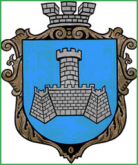 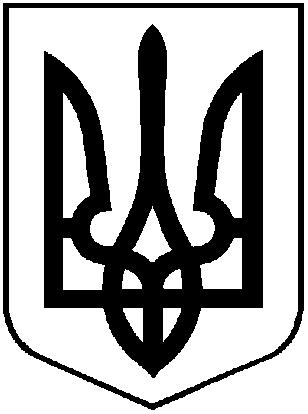 УКРАЇНАХМІЛЬНИЦЬКА МІСЬКА РАДАВІННИЦЬКОЇ ОБЛАСТІВиконавчийкомітетР І Ш Е Н Н Явід “25” жовтня 2018 р.                                                                                №423Про затвердженнязмін до фінансовогоплану КП «Хмільникводоканал»на 2018рікЗаслухавшиінформацію та розглянувши лист  директора КП «Хмільникводоканал» Бойко С.П. щодопогодженнязмін до фінансового плану КП «Хмільникводоканал» на 2018 рік, затвердженогорішеннямвиконавчогокомітетуХмільницької міської ради від 25.01.2018 №20, у зв’язкузізміноютарифів на послуги з водопостачання та водовідведення,  на виконання Порядку складання, затвердження та контролю за виконаннямфінансовихпланівпідприємствмістакомунальноїформивласності, затвердженогорішеннямвиконавчогокомітетуміської ради від 24.05.2012 р. №159, враховуючипогодженняуправлінняекономічногорозвитку та євроінтеграціїміської ради, фінансовогоуправлінняміської ради, та попереднійвисновокуправлінняжитлово-комунальногогосподарства та комунальноївласностіміської ради, керуючись ст. 27,59 Закону України «Про місцевесамоврядування в Україні» виконавчийкомітетміськоїрадиВИРІШИВ:Затвердити зміни до фінансового плану КП „Хмільникводоканал”  на 2018рік.Покласти на керівника КП „Хмільникводоканал” персональнувідповідальність за виконаннярічногофінансового планупідприємства.Керівнику КП „Хмільникводоканал” звітувати про хідвиконанняфінансового плану на засіданнівиконавчогокомітетуміської ради щоквартальнодо 20 числа місяця, щонастає за звітнимперіодом. Контроль за виконаннямцьогорішенняпокласти на заступника міськогоголови з питаньдіяльностівиконавчихорганівміської радиЗагіку В.М.	Міський голова						С.Б. Редчик